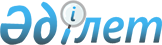 О внесении дополнений в постановление акимата от 19 января 2009 года № 10 "Об утверждении перечня целевых групп населения на 2009 год"
					
			Утративший силу
			
			
		
					Постановление акимата Денисовского района Костанайской области от 7 июля 2009 года № 141. Зарегистрировано Управлением юстиции Денисовского района Костанайской области 10 августа 2009 года № 9-8-130. Утратило силу - Постановлением акимата Денисовского района Костанайской области от 28 декабря 2009 года № 316

      Сноска. Утратило силу - Постановлением акимата Денисовского района Костанайской области от 28.12.2009 № 316.

      В соответствии с пунктом 3 статьи 8 Закона Республики Казахстан от 27 ноября 2000 года "Об административных процедурах", пунктом 2 статьи 5, подпунктом 2) статьи 7 Закона Республики Казахстан от 23 января 2001 года "О занятости населения" и подпунктом 14) пункта 1 статьи 31 Закона Республики Казахстан от 23 января 2001 года "О местном государственном управлении и самоуправлении в Республики Казахстан" акимат ПОСТАНОВЛЯЕТ:

       

1. Перечень лиц, входящих в целевые группы населения для содействия занятости, утвержденный постановлением акимата "Об утверждении перечня целевых групп населения на 2009 год" от 19 января 2009 года № 10 (зарегистрированного в реестре государственной регистрации нормативных правовых актов под № 9-8-116, опубликованного от 13 марта 2009 года в газете "Наше время") дополнить пунктами 15, 16, 17, 18, 19:

      "15. Незанятая молодежь, не имеющая опыта и стажа по полученной специальности;

      16. Выпускники высшего или послевузовского образования;

      17. Лица, высвобожденные в связи с ликвидацией работодателя – юридического лица либо прекращением деятельности работодателя – физического лица, сокращением численности или штата работников;

      18. Занятые в режиме неполного рабочего времени;

      19. Матери-одиночки".



      2. Контроль за исполнением настоящего постановления возложить на заместителя акима Денисовского района Муратбекова М.Т.



      3. Настоящее постановление вводится в действие по истечении десяти календарных дней после дня его первого официального опубликования.      Исполняющий обязанности

      акима Денисовского района                  М. Муратбеков      СОГЛАСОВАНО:      Начальник государственного

      учреждения "Отдел занятости и

      социальных программ Денисовского района"

      ______________________ Д.Мусулманкулова

      07.07.2009 г.
					© 2012. РГП на ПХВ «Институт законодательства и правовой информации Республики Казахстан» Министерства юстиции Республики Казахстан
				